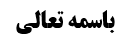 جهت چهارم: اشتراط قصد قربت در سعی	1(مسألة 333)	2محل سعی: بعد از شروع طواف	2ادله مسئله	2(مسألة 334)	3اشتراط نیت (قصد عنوان) در سعی	3کلام محقق داماد ره	4مناقشه در کلام محقق داماد ره	4نظر مختار: کفایت نیت ارتکازی	4موضوع: شرائط صحت سعی /سعی /حج - واجبات عمره تمتع خلاصه مباحث گذشته:متن خلاصه ...جهت چهارم: اشتراط قصد قربت در سعیسعی از عبادات است و نیاز به قصد قربت دارد، البته طواف عبادت نفسی است و لازم نیست جزء حج یا عمره باشد و مثل سجده می باشد که مستقلا هم مطلوب است، اما سعی مثل رکوع می ماند که در غیر از نماز دلیل بر استحباب ندارد، و لکن سعی در ضمن حج و عمره از عبادات است، چون مرکب که عبادی شد، جزء هم عبادی می شود و دلیل بر عبادی بودن حج و عمره نیز علاوه بر سیره متشرعه، اتموا الحج و العمرة لله است.البته مرحوم شهید ثانی در مسالک عبارتی دارد که از آن استفاده شده که سعی، عبادت نفسی و مندوب است، در حالی که سعی در ضمن عمره یا حج مستحبی که مستحب نیست، بلکه اتمام حج و عمره واجب است و انجام سعی هم به تبع واجب می شود و لذا باید مقصود ایشان استحباب مستقل برای سعی باشد، ولی ما دلیلی بر کلام ایشان نیافتیم و لو کان لبان.(مسألة 333)محل السعي إنما هو بعد الطواف و صلاته، فلو قدّمه على الطواف أو على صلاته وجبت عليه الاعادة بعدهما و قد تقدم حكم من نسي الطواف و تذكره بعد سعيه.محل سعی: بعد از شروع طوافاگر کسی قبل از شروع طواف، سعی بجا آورد، علی ای حال باید سعی را اعاده کند، حتی اگر جهلا یا نسیانا مقدم کرده باشدولی اگر کسی قبل از نماز طواف، یا در اثناء طواف سعی کند، فقط در صورت علم و عمد باید سعی خود را اعاده کند، نه در صورت جهل و نسیان و دلیل آن روایات است و لذا این که محقق خوئی در این صورت هم حکم به بطلان سعی کرده، ناصواب است.ادله مسئلهتسالم و روایات بر این مطلب دلالت دارد، مثل صحیحه اسحاق بن عمار: وَ عَنْ أَبِي عَلِيٍّ الْأَشْعَرِيِّ عَنْ مُحَمَّدِ بْنِ عَبْدِ الْجَبَّارِ عَنْ صَفْوَانَ بْنِ يَحْيَى عَنْ إِسْحَاقَ بْنِ عَمَّارٍ قَالَ: قُلْتُ لِأَبِي عَبْدِ اللَّهِ (عليه السلام) رَجُلٌ طَافَ بِالْبَيْتِ- ثُمَّ خَرَجَ إِلَى الصَّفَا فَطَافَ بَيْنَ الصَّفَا وَ الْمَرْوَةِ- فَبَيْنَمَا هُوَ يَطُوفُ‏ إِذْ ذَكَرَ أَنَّهُ قَدْ تَرَكَ بَعْضَ طَوَافِهِ بِالْبَيْتِ- قَالَ يَرْجِعُ إِلَى الْبَيْتِ فَيُتِمُّ طَوَافَهُ ثُمَّ يَرْجِعُ إِلَى الصَّفَا وَ الْمَرْوَةِ فَيُتِمُّ مَا بَقِيَ.در این روایت فرموده اگر سعی را قبل از اتمام طواف نسیانا انجام دهد، لازم نیست بعد از تکمیل طواف، مقداری که از سعی بجا آورده را اعاده کند.و صحیحه معاویة بن عمار: مُحَمَّدُ بْنُ عَلِيِّ بْنِ الْحُسَيْنِ بِإِسْنَادِهِ عَنْ مُعَاوِيَةَ بْنِ عَمَّارٍ عَنْ أَبِي عَبْدِ اللَّهِ (عليه السلام) أَنَّهُ قَالَ: فِي رَجُلٍ طَافَ طَوَافَ الْفَرِيضَةِ وَ نَسِيَ الرَّكْعَتَيْنِ‏ حَتَّى‏ طَافَ بَيْنَ الصَّفَا وَ الْمَرْوَةِ ثُمَّ ذَكَرَ قَالَ يُعْلِمُ ذَلِكَ الْمَكَانَ ثُمَّ يَعُودُ فَيُصَلِّي الرَّكْعَتَيْنِ ثُمَّ يَعُودُ إِلَى مَكَانِهِ.در این روایت هم نسبت به کسی که نسیانا سعی را بر نماز طواف مقدم ساخته و در اثناء سعی متذکر شده، حکم به انجام نماز و تکمیل سعی شده است و البته از این که امر به رها کردن سعی فرموده، معلوم می شود که اتمام سعی قبل از تدارک نماز طواف عمدا مشروع نیست.(مسألة 334)يعتبر في السعي النية‌ بأن يأتي به‌ عن العمرة إن كان في العمرة و عن الحج إن كان في الحج قاصدا به القربة الى اللّه تعالى.اشتراط نیت (قصد عنوان) در سعینیت دو معنا دارد، یکی قصد عنوان و دیگری قصد قربت و نسبت این دو عموم من وجه است، ممکن است چیزی مثل اداء دین واجب توصلی باشد، ولی قصد عنوان لازم داشته باشد، و لذا اگر مبلغی به شخصی بدهد و قصد اداء دین نکند، ثمری در حصول اداء دین ندارد.و ممکن است امری واجب تعبدی باشد، اما عنوان قصدی نباشد، مثل جهاد اگر واجب تعبدی باشد که قصد عنوان جهاد در آن لازم نیست.سعی از واجباتی است که هم قصد قربت لازم دارد و هم بنا بر نظر مشهور قصد عنوان لازم دارد.کلام محقق داماد رهمرحوم آقای داماد فرموده سعی عنوان قصدی نیست، بلکه سعی یعنی رفتن از صفا به مروه و بالعکس تا هفت بار، ذهاب و ایاب تکوینی، سعی است و قصد عنوان لازم ندارد، زیرا دلیلی بر لزوم آن قصد عنوان در سعی ندارد، فقط قصد قربت و قصد جزئیتِ برای حج یا عمره کافی است.مناقشه در کلام محقق داماد رهبه نظر ما این فرمایش ناتمام است، مثلا امروزه بعد از اتمام شوط هفتم در مروه، برای برگشت به مسجد الحرام باید به طرف صفا بیاید و از دربی که در آن جا وجود دارد خارج شود، حال اگر کسی تخیل می کرد که برگشت به طرف صفا که مقدمه انجام طواف نساء است، جزء حج است (نه به عنوان سعی) و قصد قربت هم می کند، با این حال باز هم عرفا گفته نمی شود که هشت شوط سعی بجا آورده است، چون قصد سعی نکرده است و این نشان می دهد که سعی عنوان قصدی است.یا اگر کسی کمک خواست برای انجام سعی و به قصد قربت او را کمک کردید و هفت شوط را با او رفتید و آمدید، عرفا صدق سعی بین صفا و مروه نمی کند، بعد از این که قصد عنوان نکرده است.لذا در ارتکاز متشرعه، سعی یک ماهیت اعتباریه است که نیاز به قصد عنوان دارد.نظر مختار: کفایت نیت ارتکازینیت ارتکازی قربی در امور قربیه کافی است و اخطار به قلب لازم نیست، حال اگر کسی هست که در بین سعی و مشی هم خوابش می برد و یا افرادی که یسعی بهم، گاهی خوابشان می برد، آیت الله سیستانی در این سعی اشکال کرده است و حتی در عرفات یا مبیت فرموده باید اول مبیت و وقوف عرفه بیدار باشد.اما به نظر ما بیدار بودن لازم نیست، شخص به قصد قربت شخصی را اجیر کرده که او را سعی دهد و اگر خوابش ببرد، هم صدق سعی می کند و هم صدق وجود قصد قربت می کند، مثل روزه که قبول دارند به هنگام اول روز لازم نیست صائم بیدار باشد.آیت الله زنجانی می فرمودند اگر عمدا بخوابد اشکال ندارد، ولی اگر غلبه نوم باشد، اشکال دارد، اما این تفصیل هم به نظر ما وجهی ندارد.... 